Properties of Algebra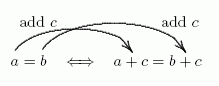 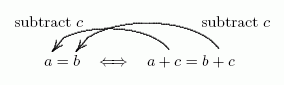 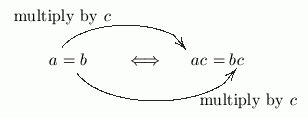 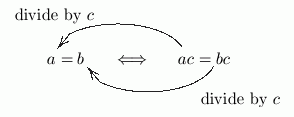 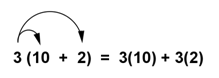 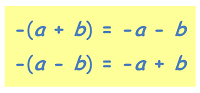 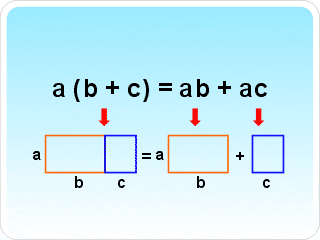 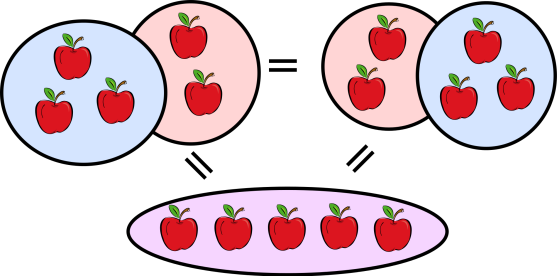 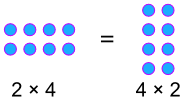 